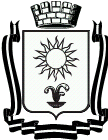 ПОСТАНОВЛЕНИЕАДМИНИСТРАЦИИ ГОРОДА-КУРОРТА КИСЛОВОДСКАСТАВРОПОЛЬСКОГО КРАЯО проведении в 2021 году конкурса «Предприниматель года» среди субъектов малого и среднего предпринимательства города-курорта Кисловодска и налогоплательщиков, применяющих специальный налоговый режим «Налог на профессиональный доход»В соответствии с Федеральным законом от 24 июля 2007 года               № 209 – ФЗ «О развитии малого и среднего предпринимательства в Российской федерации», Указом Президента Российской Федерации от         18 октября 2007 года № 1381 «О Дне российского предпринимательства»,  постановлением администрации города-курорта Кисловодска от 13.12.2018 № 1117 «Об утверждении муниципальной программы города-курорта Кисловодска «Экономическое развитие», в целях развития предпринимательской инициативы и повышения общественной значимости предпринимательской деятельности, администрация города-курорта КисловодскаПОСТАНОВЛЯЕТ:Провести в 2021 году конкурс «Предприниматель года» среди субъектов малого и среднего предпринимательства города-курорта Кисловодска и налогоплательщиков, применяющих специальный налоговый режим «Налог на профессиональный доход» (далее – конкурс «Предприниматель года»).2. Утвердить Положение о конкурсе «Предприниматель года» в 2021 году согласно приложению 1.3. Утвердить Положение о конкурсной комиссии по подведению итогов конкурса «Предприниматель года» в 2021 году согласно приложению 2.4. Утвердить состав конкурсной комиссии по подведению итогов конкурса «Предприниматель года» в 2021 году согласно приложению 3. 5. Утвердить смету расходов на проведение конкурса «Предприниматель года» в 2021 году согласно приложению 4.   6. Информационно-аналитическому отделу администрации города-курорта Кисловодска разместить настоящее постановление на официальном сайте администрации города-курорта Кисловодска в сети «Интернет».7. Контроль за выполнением настоящего постановления возложить на начальника управления по экономике и инвестициям администрации города-курорта Кисловодска И.Э. Паукову.8. Настоящее постановление вступает в силу со дня его подписания.Глава города-курортаКисловодска					                                      А.В. КурбатовПОЛОЖЕНИЕо конкурсе «Предприниматель года» среди субъектов малого и среднего предпринимательства города-курорта Кисловодска и налогоплательщиков, применяющих специальный налоговый режим «Налог на профессиональный доход»Общие положения1. Настоящее Положение определяет условия организации и проведения в 2021 году конкурса «Предприниматель года» среди субъектов малого и среднего предпринимательства города-курорта Кисловодска и налогоплательщиков, применяющих специальный налоговый режим «Налог на профессиональный доход» (далее – Конкурс).2. Организатором Конкурса выступает управление по экономике и инвестициям администрации города-курорта Кисловодска (далее – Управление).3. Основными принципами организации и проведения Конкурса являются создание равных условий для всех участников Конкурса, единство требований и объективность оценки представленных на Конкурс документов, доступность информации о проведении Конкурса.4. Основной целью Конкурса является пропаганда достижений, роли и предпринимательства в социально-экономическом развитии города-курорта Кисловодска.5. Задачами Конкурса являются выявление и поощрение субъектов предпринимательства города-курорта Кисловодска, добившихся наибольших успехов в хозяйственной деятельности, систематизация и популяризация положительного опыта работы лучших субъектов предпринимательства для дальнейшего его распространения и привлечения населения города к предпринимательской деятельности, формирование благоприятного общественного мнения о субъектах малого и среднего предпринимательства города-курорта Кисловодска.6. Конкурс проводится в 2021 году среди субъектов предпринимательства, осуществляющих свою деятельность на территории городского округа города-курорта Кисловодска и отвечающих требованиям, установленным статьей 4 Федерального закона от 24 июля 2007 года № 209-ФЗ «О развитии малого и среднего предпринимательства в Российской Федерации» для субъектов малого и среднего предпринимательства, а также налогоплательщиков, применяющих специальный налоговый режим «Налог на профессиональный доход», в соответствии с Федеральным законом от 27.11.2018 г. № 422-ФЗ «О проведении эксперимента по установлению специального налогового режима «Налог на профессиональный доход» и Законом Ставропольского края от 29.05. 2020 г. «О введении в действие на территории Ставропольского края специального налогового режима «Налог на профессиональный доход».7. Конкурс проводится в рамках реализации подпрограммы «Развитие малого и среднего предпринимательства» муниципальной программы  города-курорта Кисловодска «Экономическое развитие».8. Финансирование Конкурса осуществляется в пределах бюджетных ассигнований, предусмотренных в бюджете города-курорта Кисловодска, на соответствующий финансовый год, и лимитов бюджетных обязательств, доведенных Управлению как получателю средств бюджета города-курорта Кисловодска на проведение Конкурса.Требования к участникам Конкурса9. Участники Конкурса должны отвечать следующим требованиям: 1) осуществлять предпринимательскую деятельность на территории городского округа города-курорта Кисловодска в качестве юридического лица (за исключением государственных (муниципальных) учреждений), индивидуального предпринимателя или налогоплательщика, применяющего специальный налоговый режим «Налог на профессиональный доход»); 	 2) не иметь по состоянию на 01 число месяца подачи Заявки неисполненной обязанности по уплате налогов, сборов, страховых взносов, пеней, штрафов, процентов, подлежащих уплате в соответствии с законодательством Российской Федерации о налогах и сборах;3) юридические лица не должны находиться в процессе реорганизации, ликвидации, в отношении их не введена процедура банкротства, деятельность участника Конкурса не приостановлена в порядке, предусмотренном законодательством Российской Федерации, а индивидуальные предприниматели и налогоплательщики, применяющие специальный налоговый режим «Налог на профессиональный доход» не должны прекратить деятельность в качестве индивидуального предпринимателя, налогоплательщика, применяющего специальный налоговый режим «Налог на профессиональный доход».10. Управление в течение 3 рабочих дней с даты окончания приема заявок на участие в Конкурсе:1) запрашивает в Управлении Федеральной налоговой службы Российской Федерации по г. Кисловодску в рамках межведомственного информационного взаимодействия:а) сведения об отсутствии (наличии) задолженности по уплате налогов, сборов, пеней, штрафов;б) сведения об отсутствии (наличии) задолженности по страховым взносам, пеням и штрафам;2) получает выписку из Единого государственного реестра юридических лиц или Единого государственного реестра индивидуальных предпринимателей в электронной форме через информационный ресурс, расположенный в информационно-телекоммуникационной сети "Интернет" по адресу: www.egrul.nalog.ru, проверяет регистрацию в качестве плательщика налога на профессиональный доход в информационно-телекоммуникационной сети "Интернет" по адресу: https://npd.nalog.ru/check-status/;Субъекты предпринимательства вправе представить в Управление указанную в подпунктах 1, 2 информацию самостоятельно по формам, утвержденным Управлением Федеральной налоговой службы Российской Федерации. Порядок проведения Конкурса11. Для участия в Конкурсе субъект предпринимательства подает в Управление по адресу и в срок, указанные в извещении о проведении Конкурса, следующий пакет документов:1) Заявка с приложением всех сведений и документов, указанных в ней, по форме, приведенной в приложении 1 к настоящему Положению;2) для юридического лица: копию свидетельства (или листа записи Единого государственного реестра юридических лиц) о государственной регистрации юридического лица; для индивидуального предпринимателя: копию свидетельства (или листа записи Единого государственного реестра индивидуальных предпринимателей) о государственной регистрации физического лица в качестве индивидуального предпринимателя; для налогоплательщиков, применяющих специальный налоговый режим «Налог на профессиональный доход» копию свидетельства о регистрации в качестве плательщика налога на профессиональный доход.12. Заявка и прилагаемые к ней документы, указанные в пункте 11 настоящего Положения, подаются в печатной форме нарочно или посредством почтового отправления (заказным письмом). Все документы подписываются руководителем субъекта предпринимательства либо его уполномоченным представителем при наличии доверенности, подтверждающей его полномочия и оформленной в порядке, установленном законодательством Российской Федерации.13. Управление осуществляет прием и регистрацию Заявок в реестре регистрации с указанием времени и даты поступления, их учет и хранение.14. Все Заявки, полученные после окончания времени их приема, считаются опоздавшими и не принимаются к рассмотрению.15. Документы, представленные на Конкурс, участникам Конкурса не возвращаются. Возврат документов возможен только в случае письменного обращения субъекта предпринимательства в Управление.16. Управление в течение пяти рабочих дней с даты окончания приема Заявок осуществляет проверку представленных документов на соответствие условиям и требованиям, указанным в пунктах 6, 9, 11 настоящего Положения.17. Заявки, соответствующие условиям, установленным пунктами 6, 9, 11 настоящего Порядка, направляются Управлением на рассмотрение конкурсной комиссии по подведению итогов Конкурса в течение пяти рабочих дней после их проверки.18. Заявки, не соответствующие условиям, установленным пунктами    6, 9, 11 настоящего Порядка, не допускаются к Конкурсу. Субъекты предпринимательства, Заявки которых не допущены к Конкурсу, оповещаются Управлением в течение семи рабочих дней после их проверки о несоответствии условиям и требованиям, указанным в пунктах 6, 9, 11 настоящего Положения, письмом посредством почтового отправления и (или) электронной почтой по адресу, указанному в Заявке.19. Конкурсная комиссия осуществляет деятельность на основании Положения о конкурсной комиссии.Номинации Конкурса20.  Конкурс проводится по следующим номинациям:«Успешный старт» – присуждается субъектам предпринимательства, осуществляющим успешную предпринимательскую деятельность сроком до пяти лет;«Лучшая организация/лучший предприниматель в сфере гостеприимства и туристических услуг» - присуждается за эффективную предпринимательскую деятельность в санаторно-курортной, гостиничной сфере, сфере туристических услуг и общественного питания;«Эффективность и развитие» – присуждается за многолетнюю стабильную предпринимательскую деятельность, стратегическое развитие бизнеса и положительный опыт работы.Конкурсная комиссия может учреждать не более трех дополнительных номинаций Конкурса.Подведение итогов Конкурса21. Конкурсная комиссия по результатам рассмотрения представленных участниками Конкурса Заявок определяет победителя Конкурса по каждой номинации отдельно 22. Победителями Конкурса признаются участники Конкурса, набравшие наибольшее количество баллов по основным и дополнительным показателям социально-экономического развития, указанным в Заявке, в соответствии с листом экспертной оценки, приведенным в приложении 2 к настоящему Положению. При равном количестве баллов победителем признается участник Конкурса, Заявка которого была подана раньше.23. Подведение итогов Конкурса и определение его победителей производятся в течение одного месяца с даты окончания приема заявок.24. Список победителей Конкурса размещается на официальном сайте администрации города-курорта Кисловодска www.kislovodsk-kurort.org в информационно-телекоммуникационной сети «Интернет».25. Церемония награждения победителей Конкурса с вручением дипломов организуется Управлением.Управляющий делами администрациигорода-курорта Кисловодска    				                  Г.Л. РубцоваНачальник управления по экономикеи инвестициям администрации города-курорта Кисловодска              			                  И.Э. Паукова Приложение 1к Положению о конкурсе «Предприниматель года» среди  субъектов малого и среднего предпринимательства ии налогоплательщиков, применяющих специальный налоговый режим «Налог на профессиональный доход»ЗАЯВКАна участие в конкурсе «Предприниматель года» среди субъектов малого и среднего предпринимательства города-курорта Кисловодска и налогоплательщиков, применяющих специальный налоговый режим «Налог на профессиональный доход» (полное  наименование организации/ индивидуального предпринимателя/ «самозанятого»)1. Укажите одну номинацию, в которой участвуете:Общая информацияКраткое описание выпускаемой продукции, оказываемых услуг или выполняемых работ    _________________________________________________________________________________________________________________________________________________________________________________________________________________________________________________Экономические показателиДополнительные показателиКонтактные данные сотрудника, ответственного за предоставление конкурсной информации:Ф.И.О. (полностью) ________________________________________________должность __________________ телефон  __________________ адрес электронной почты__________________Достоверность представленной информации гарантирую.В соответствии с частью 4 статьи 9 Федерального закона от 27 июля 2006 г. N 152-ФЗ "О персональных данных" даю согласие управлению по экономике и инвестициям администрации города – курорта Кисловодска, находящемуся по адресу: город Кисловодск, проспект Победы, 25, на обработку моих персональных данных с целью участия в ежегодном городском конкурсе «Предприниматель года».Настоящее согласие на обработку персональных данных действует со дня его подписания до дня его отзыва в письменной форме.«_____» ____________________ 2021 г.__________________________   ___________  ___________________________              должность руководителя                            подпись                       расшифровка подписиНачальник управления по экономикеи инвестициям администрации  города-курорта Кисловодска                				      И.Э. ПауковаПриложение 2к Положению о конкурсе «Предприниматель года» среди  субъектов малого и среднего предпринимательства ии налогоплательщиков, применяющих специальный налоговый режим «Налог на профессиональный доход»Лист экспертной оценкиНачальник управления по экономикеи инвестициям администрации города-курорта Кисловодска                				       И.Э.Паукова ПОЛОЖЕНИЕо конкурсной комиссии по подведению итогов конкурса «Предприниматель года» в 2021 году среди субъектов малого и среднего предпринимательства города-курорта Кисловодска и налогоплательщиков, применяющих специальный налоговый режим «Налог на профессиональный доход»Общие положения1. Настоящее Положение определяет порядок деятельности конкурсной комиссии по подведению итогов Конкурса среди субъектов малого и среднего предпринимательства города-курорта Кисловодска в 2021 году «Предприниматель года» (далее - конкурсная комиссия).2. Конкурсная комиссия в своей деятельности руководствуется законодательством Российской Федерации,  нормативно – правовыми актами Ставропольского края, Уставом городского округа города-курорта Кисловодска, а также настоящим Положением.	Задачи конкурсной комиссии3. Основными задачами конкурсной комиссии являются объективная оценка представленных на Конкурс заявок, документов, подведение итогов и определение победителей Конкурса.Функции конкурсной комиссии4. Конкурсная комиссия осуществляет следующие функции:рассмотрение представленных в установленном порядке заявок на участие в Конкурсе.определение соответствия представленных заявок на участие в Конкурсе требованиям, установленным Положением о городском Конкурсе.оценку заявок на участие в Конкурсе. определение в установленном порядке победителей Конкурса по каждой номинации.5. Сводную информацию о проведении Конкурса для рассмотрения на заседании конкурсной комиссии готовит управление по экономике и инвестициям администрации города-курорта Кисловодска. Порядок деятельности конкурсной комиссии6. В состав конкурсной комиссии входят председатель, заместитель председателя, секретарь и члены конкурсной комиссии.7. Работу конкурсной комиссии организует председатель конкурсной комиссии, а в его отсутствие – заместитель председателя конкурсной комиссии.8. Конкурсная комиссия по итогам рассмотрения представленных заявок на участие в Конкурсе принимает решение, которое оформляется протоколом. Протокол подписывается всеми членами конкурсной комиссии, принявшими участие в её заседании.9. Конкурсная комиссия правомочна принимать решения, если на  заседании присутствует не менее половины членов конкурсной комиссии.10. Решение считается принятым, если за него проголосовало более половины членов конкурсной комиссии, присутствующих на заседании. Решение конкурсной комиссии принимается открытым голосованием. При равенстве голосов решающим является голос председателя конкурсной комиссии.11. Ведение необходимой документации заседаний обеспечивает секретарь конкурсной комиссии. Управляющий делами администрациигорода-курорта Кисловодска 					                 Г.Л. РубцоваНачальник управления по экономикеи инвестициям администрации города-курорта Кисловодска                				       И.Э. Паукова СОСТАВконкурсной комиссии по подведению итогов конкурса «Предприниматель года» в 2021 году среди субъектов малого и среднего предпринимательства города-курорта Кисловодска и налогоплательщиков, применяющих специальный налоговый режим «Налог на профессиональный доход»Управляющий делами администрациигорода-курорта Кисловодска 					                 Г.Л. РубцоваНачальник управления по экономикеи инвестициям администрации города-курорта Кисловодска                				       И.Э. Паукова Приложение 4к постановлению администрациигорода-курорта Кисловодска от 12.05.2021   № 444СМЕТАрасходов на проведение конкурса «Предприниматель года» в 2021 году среди субъектов малого и среднего предпринимательства города-курорта Кисловодска и налогоплательщиков, применяющих специальный налоговый режим «Налог на профессиональный доход»Общая сумма расходов на проведение Конкурса составляет  3000,0             (три тысячи) рублей.Управляющий делами администрациигорода-курорта Кисловодска 					                Г.Л. РубцоваНачальник управления по экономикеи инвестициям администрации города-курорта Кисловодска      			                          И.Э. Паукова12.05.2021           город - курорт Кисловодск№444Приложение 1к постановлению администрациигорода-курорта Кисловодска от 12.05.2021   № 4441«Успешный старт» - для начинающих предпринимателей и организаций, осуществляющих предпринимательскую деятельность сроком до пяти лет2«Эффективность и развитие» – за многолетнюю стабильную предпринимательскую деятельность, стратегическое развитие бизнеса и положительный опыт работы3«Лучшая организация/ лучший предприниматель в  сфере гостеприимства и туристических услуг»  – за эффективную предпринимательскую деятельность в санаторно-курортной, гостиничной сфере, сфере туристических услуг и общественного питания.№Наименование Ответ 1ФИО руководителя (полностью)2Дата регистрации3ИНН/КПП4Стаж работы руководителя в данной организации5Юридический адрес 6Фактическое местонахождение 7Контактный телефон/факс  8Адрес сайта 9Электронный адрес 10Коды  ОКВЭД№ 
п/пНаименование показателей2020 г.2019 г.Темп роста, 2019/2020%1Объем производства (работ, услуг), тысяч рублей2Общая сумма налоговых платежей в бюджеты всех уровней, тысяч рублей3.1Размер среднемесячной заработной платы работников, тысяч рублей3.2.Среднемесячная заработная плата работников за квартал, предшествующий дате подачи заявки (для предпринимателей, осуществляющих деятельность менее одного года), тысяч рублей4Количество работников, единиц5Привлечение инвестиций  в объекты основных средств, тысяч рублейХХ№Наименование показателейКоличество наградных/ подтверждающих документов (для п.1,2 таблицы)1Наличие наградных документов  за участие в выставках, ярмарках, конкурсах, отражающих достижения участника конкурса, в 2019 - 2020 гг. (приложить копии)2Участие в социальных программах, благотворительной и спонсорской деятельности. Указать наименование мероприятий, объем финансирования, виды адресной и другой помощи с приложением копий отзывов и других подтверждающих документов3Является ли субъект предпринимательства членом общественных некоммерческих организаций? (приложить копии подтверждающих документов). Указать наименование общественной некоммерческой организации, дату вступления№ п/пНаименование показателейКритерииБаллы1Объем производства (работ, услуг) в 2020 г. по отношению к 2019 г.равен или ниже 100% 01Объем производства (работ, услуг) в 2020 г. по отношению к 2019 г.от 101 до 130% 31Объем производства (работ, услуг) в 2020 г. по отношению к 2019 г.от 131 до 150%71Объем производства (работ, услуг) в 2020 г. по отношению к 2019 г.от 151 до 199%101Объем производства (работ, услуг) в 2020 г. по отношению к 2019 г.более 200 %152Общая сумма налоговых платежей в бюджеты всех уровней, уплаченных в 2020 г. по отношению к 2019 г.ниже или равен 100% 02Общая сумма налоговых платежей в бюджеты всех уровней, уплаченных в 2020 г. по отношению к 2019 г.от 101 до 130% 32Общая сумма налоговых платежей в бюджеты всех уровней, уплаченных в 2020 г. по отношению к 2019 г.от 131 до 150%72Общая сумма налоговых платежей в бюджеты всех уровней, уплаченных в 2020 г. по отношению к 2019 г.от 151 до 199%102Общая сумма налоговых платежей в бюджеты всех уровней, уплаченных в 2020 г. по отношению к 2019 г.более 200 %153Размер среднемесячной заработной   платы работников за 2020 год/за квартал, предшествующий дате подачи заявки (для субъектов предпринимательства, осуществляющих деятельность менее одного года), по отношению к величине минимального размера оплаты труда (МРОТ – далее), установленного законодательством Российской Федерации, (тыс. рублей)соответствует величине МРОТ03Размер среднемесячной заработной   платы работников за 2020 год/за квартал, предшествующий дате подачи заявки (для субъектов предпринимательства, осуществляющих деятельность менее одного года), по отношению к величине минимального размера оплаты труда (МРОТ – далее), установленного законодательством Российской Федерации, (тыс. рублей)превышает величину МРОТ менее чем на 49 процентов (включительно)53Размер среднемесячной заработной   платы работников за 2020 год/за квартал, предшествующий дате подачи заявки (для субъектов предпринимательства, осуществляющих деятельность менее одного года), по отношению к величине минимального размера оплаты труда (МРОТ – далее), установленного законодательством Российской Федерации, (тыс. рублей)превышает величину МРОТ от 50 процентов (включительно) до 99 процентов (включительно)103Размер среднемесячной заработной   платы работников за 2020 год/за квартал, предшествующий дате подачи заявки (для субъектов предпринимательства, осуществляющих деятельность менее одного года), по отношению к величине минимального размера оплаты труда (МРОТ – далее), установленного законодательством Российской Федерации, (тыс. рублей)превышает величину МРОТ более чем на 100 процентов (включительно)154Создание новых рабочих мест в 2020 году (показатель не применяется для субъектов предпринимательства, осуществляющих деятельность менее одного года)не создано04Создание новых рабочих мест в 2020 году (показатель не применяется для субъектов предпринимательства, осуществляющих деятельность менее одного года)создано 1- 2 рабочих мест34Создание новых рабочих мест в 2020 году (показатель не применяется для субъектов предпринимательства, осуществляющих деятельность менее одного года)создано 3 - 5 рабочих мест74Создание новых рабочих мест в 2020 году (показатель не применяется для субъектов предпринимательства, осуществляющих деятельность менее одного года)создано 6 – 10 рабочих мест104Создание новых рабочих мест в 2020 году (показатель не применяется для субъектов предпринимательства, осуществляющих деятельность менее одного года)создано 11 и более рабочих мест155Рост среднемесячной заработной платы работников в 2020 г. по отношению к 2019 г.равен 100%, рост отсутствует05Рост среднемесячной заработной платы работников в 2020 г. по отношению к 2019 г.от 101 до 130% 55Рост среднемесячной заработной платы работников в 2020 г. по отношению к 2019 г.от 131 до 150% 85Рост среднемесячной заработной платы работников в 2020 г. по отношению к 2019 г.от 151 до 180%105Рост среднемесячной заработной платы работников в 2020 г. по отношению к 2019 г.более 181%156Привлечение инвестиций в объекты основных средств в 2020 г. не привлекались06Привлечение инвестиций в объекты основных средств в 2020 г. привлекались36Привлечение инвестиций в объекты основных средств в 2020 г. иная деятельность07Среднесписочная численность работников без внешних совместителей3 работника и менее07Среднесписочная численность работников без внешних совместителейот 4 работников (включительно) до 9 работников (включительно)57Среднесписочная численность работников без внешних совместителейот 10 работников (включительно) до 19 работников (включительно) 87Среднесписочная численность работников без внешних совместителей20 работников и выше108Наличие наградных документов  за участие в выставках, ярмарках, конкурсахнеучастие08Наличие наградных документов  за участие в выставках, ярмарках, конкурсахучастие59Благотворительная деятельностьотсутствие09Благотворительная деятельностьналичие510Членство в общественных некоммерческих организацияхне имеется010Членство в общественных некоммерческих организацияхимеется5Приложение 2к постановлению администрациигорода-курорта Кисловодска от 12.05.2021   № 444Приложение 3к постановлению администрациигорода-курорта Кисловодска от 12.05.2021   № 444Марченко СветланаАнатольевназаместитель главы администрации города-курорта Кисловодска, председатель комиссииСередкина Татьяна Станиславовназаместитель главы администрации – начальник финансового управления администрации города-курорта Кисловодска, заместитель председателя комиссииПаукова Ирина Эдуардовнаначальник управления по экономике и инвестициям администрации города-курорта Кисловодска, секретарь комиссииЧлены комиссии:Айриян ОлегГамлетовичдепутат Думы города - курорта Кисловодска  (по согласованию)Грицаев Владимир Михайловичдепутат Думы города - курорта Кисловодска  (по согласованию)Киричко НатальяМихайловнадиректор ГКУ «Центр занятости населения города-курорта Кисловодска» (по согласованию)Корнильева Елена Ивановнаглавный специалист управления по экономике и инвестициям администрации города-курорта КисловодскаРомашина Елена Николаевнаначальник управления по торговле, общественному питанию и сервису администрации города-курорта КисловодскаСекирский Владимир Петровичначальник управления по курорту и туризму администрации города-курорта Кисловодска№ п/пНазваниеноминацииМесто в  номинацииЦветы, руб.Рамка оформительская,руб. за 1 шт.Диплом, руб. за 1 шт.1Успешный стартпервое800,0180,020,02Лучшая организация/лучший предприниматель в сфере гостеприимства и туристических услуг»первое800,0180,020,03Эффективность и развитиепервое800,0180,020,0Итого 3000,0 рублей Итого 3000,0 рублей Итого 3000,0 рублей Итого 3000,0 рублей Итого 3000,0 рублей Итого 3000,0 рублей 